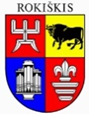 ROKIŠKIO RAJONO SAVIVALDYBĖS TARYBASPRENDIMASDĖL ILGALAIKĖS PASKOLOS ĖMIMO2020 m. gegužės 29 d. Nr. TS-Rokiškis	Vadovaudamasi Lietuvos Respublikos vietos savivaldos įstatymo 16 straipsnio 2 dalies 28 punktu, Lietuvos Respublikos biudžeto sandaros įstatymo 10 straipsnio 1 dalies 1 punktu ir atsižvelgdama į Rokiškio rajono savivaldybės  kontrolės ir audito tarnybos  2020 m. gegužės 15 d. išvadą Nr.KAĮ-4-3, Rokiškio rajono savivaldybės taryba nusprendžia:	1. Imti 229199,30 eurų  ilgalaikę (10 metų) paskolą  finansinei priemonei „Paskolos savivaldybių pastatų modernizavimui, finansuojamos iš Europos regioninės plėtros fondo“ savivaldybės  projektui  „Rokiškio lopšelio-darželio „Nykštukas“ pastato (esančio Laisvės g. 15, Rokiškis, unikalus Nr. 7396-5003-1013) modernizavimas“.	2. Įgalioti administracijos direktorių pasirašyti sutartį su AB Šiaulių bankas ir parengti sutarties pasirašymui reikalingus dokumentus.	Sprendimas per vieną mėnesį gali būti skundžiamas Regionų apygardos administraciniam teismui, skundą (prašymą) paduodant bet kuriuose šio teismo rūmuose, Lietuvos Respublikos administracinių bylų teisenos įstatymo nustatyta tvarka.Savivaldybės meras				Ramūnas Godeliauskas	Reda DūdienėRokiškio rajono savivaldybės tarybaiROKIŠKIO RAJONO SAVIVALDYBĖS TARYBOS SPRENDIMO PROJEKTO ,,DĖL ILGALAIKĖS PASKOLOS ĖMIMO“ AIŠKINAMASIS RAŠTAS	Parengto sprendimo projekto tikslai ir uždaviniai. 	Sprendimo projekto tikslas – imti ilgalaikę 230 tūkst. Eur paskolą iš Šiaulių banko investiciniam projektui finansuoti.	Šiuo metu esantis teisinis reglamentavimas. 	Lietuvos Respublikos vietos savivaldos įstatymo 16 straipsnio 2 dalies 28 punktu nustatyta, kad išimtinė savivaldybės tarybos kompetencija priimti sprendimus dėl paskolų ėmimo.	Savivaldybių skolinimąsi reglamentuoja Lietuvos Respublikos Vyriausybės 2004 m. kovo 26 d. nutarimu Nr. 345 patvirtintos Savivaldybių skolinimosi taisyklės.	Sprendimo projekto esmė.	Savivaldybė planuoja dalyvauti finansinėje priemonėje ir imti paskolą iš AB Šiaulių bankas projektui „Rokiškio lopšelio-darželio „Nykštukas“ pastato (esančio Laisvės g. 15, Rokiškis, unikalus Nr. 7396-5003-1013) modernizavimas“. Paskolos dydis – 229199,30 eurų (pagal įvykusį  pirkimą). Paskola biudžeto subalansavimui įtakos neturės, nes išlaidų dalyje yra numatytas esamų paskolų grąžinimas. Dalyvavimas finansinėje priemonėje leistų savivaldybei negrąžinti suteiktų iš valstybės biudžeto dotacijų savivaldybės nuosavai daliai..	Galimos pasekmės, priėmus siūlomą tarybos sprendimo projektą:	teigiamos, nauda rajono gyventojams – bus renovuotas, apšiltintas l.-d. ,,Nykštukas“ ir  pagerintos sąlygos darželį lankantiems vaikams; 	neigiamos – nėra.	Suderinamumas su Lietuvos Respublikos galiojančiais teisės norminiais aktais. Projektas neprieštarauja galiojantiems teisės aktams.	Antikorupcinis vertinimas. Teisės akte nenumatoma reguliuoti visuomeninių santykių, susijusių su Lietuvos Respublikos korupcijos prevencijos įstatymo 8 straipsnio 1 dalyje numatytais veiksniais, todėl nevertintinas antikorupciniu požiūriu.Finansų skyriaus vedėja                               		               Reda Dūdienė